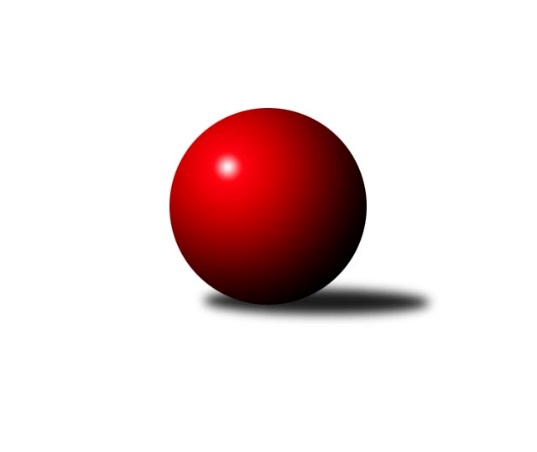 Č.3Ročník 2008/2009	28.9.2008Nejlepšího výkonu v tomto kole: 2706 dosáhlo družstvo: TJ Opava ˝C˝Severomoravská divize 2008/2009Výsledky 3. kolaSouhrnný přehled výsledků:SKK Ostrava ˝A˝	- KK Minerva Opava ˝A˝	9:7	2480:2456		27.9.TJ  Odry ˝A˝	- TJ Horní Benešov ˝B˝	14:2	2631:2496		27.9.KK Šumperk ˝B˝	- TJ Opava ˝C˝	4:12	2658:2706		27.9.TJ Sokol Sedlnice ˝A˝	- TJ  Prostějov ˝A˝	0:16	2423:2603		27.9.TJ Sokol Chvalíkovice ˝A˝	- TJ Tatran Litovel ˝A˝	4:12	2477:2489		28.9.Sokol Přemyslovice ˝B˝	- TJ Kovohutě Břidličná ˝A˝	2:14	2586:2610		28.9.Tabulka družstev:	1.	TJ  Prostějov ˝A˝	3	3	0	0	41 : 7 	 	 2609	6	2.	TJ Opava ˝C˝	3	3	0	0	40 : 8 	 	 2674	6	3.	TJ Kovohutě Břidličná ˝A˝	3	3	0	0	38 : 10 	 	 2508	6	4.	TJ  Odry ˝A˝	3	2	0	1	34 : 14 	 	 2579	4	5.	KK Minerva Opava ˝A˝	3	2	0	1	31 : 17 	 	 2472	4	6.	TJ Sokol Sedlnice ˝A˝	3	2	0	1	20 : 28 	 	 2512	4	7.	TJ VOKD Poruba ˝A˝	2	1	0	1	16 : 16 	 	 2536	2	8.	TJ Tatran Litovel ˝A˝	3	1	0	2	20 : 28 	 	 2385	2	9.	SKK Ostrava ˝A˝	2	1	0	1	9 : 23 	 	 2452	2	10.	KK Šumperk ˝B˝	2	0	0	2	11 : 21 	 	 2609	0	11.	Sokol Přemyslovice ˝B˝	3	0	0	3	10 : 38 	 	 2538	0	12.	TJ Sokol Chvalíkovice ˝A˝	3	0	0	3	10 : 38 	 	 2452	0	13.	TJ Horní Benešov ˝B˝	3	0	0	3	8 : 40 	 	 2430	0Podrobné výsledky kola:	 SKK Ostrava ˝A˝	2480	9:7	2456	KK Minerva Opava ˝A˝	Miroslav Pytel	 	 193 	 208 		401 	 0:2 	 428 	 	225 	 203		Luděk Slanina	František Deingruber	 	 209 	 206 		415 	 1:1 	 415 	 	224 	 191		Zdeněk Chlopčík	Petr Holas	 	 236 	 214 		450 	 2:0 	 391 	 	208 	 183		Pavel Martinec	Miroslav Složil	 	 192 	 198 		390 	 0:2 	 419 	 	222 	 197		Petr Luzar	Jiří Trnka	 	 193 	 225 		418 	 2:0 	 394 	 	193 	 201		Aleš Fischer	Radek Foltýn	 	 193 	 213 		406 	 0:2 	 409 	 	212 	 197		Josef Plšekrozhodčí: Nejlepší výkon utkání: 450 - Petr Holas	 TJ  Odry ˝A˝	2631	14:2	2496	TJ Horní Benešov ˝B˝	Jan Šebek	 	 216 	 208 		424 	 2:0 	 406 	 	214 	 192		Michal Vavrák	Vojtěch Rozkopal	 	 194 	 238 		432 	 2:0 	 408 	 	209 	 199		Robert Kučerka	Miroslav Dimidenko	 	 214 	 223 		437 	 2:0 	 400 	 	196 	 204		Zdeněk Černý	Karel Chlevišťan	 	 217 	 217 		434 	 0:2 	 439 	 	198 	 241		Vladislav Pečinka	Stanislav Ovšák	 	 248 	 209 		457 	 2:0 	 413 	 	205 	 208		Kamil Kubeša	Petr Dvorský	 	 218 	 229 		447 	 2:0 	 430 	 	219 	 211		Tomáš Černýrozhodčí: Nejlepší výkon utkání: 457 - Stanislav Ovšák	 KK Šumperk ˝B˝	2658	4:12	2706	TJ Opava ˝C˝	Jaromír Vondra	 	 212 	 198 		410 	 0:2 	 458 	 	226 	 232		Petr Wolf	Jaroslav Jedelský	 	 266 	 251 		517 	 2:0 	 451 	 	229 	 222		Stanislav Máčala	Gustav Vojtek	 	 204 	 208 		412 	 0:2 	 474 	 	254 	 220		Josef Němec	Jan Semrád	 	 231 	 210 		441 	 2:0 	 409 	 	197 	 212		Milan Jahn	Miroslav Adámek	 	 206 	 226 		432 	 0:2 	 456 	 	218 	 238		Svatopluk Kříž	Petr Matějka	 	 229 	 217 		446 	 0:2 	 458 	 	228 	 230		Petr Schwalberozhodčí: Nejlepší výkon utkání: 517 - Jaroslav Jedelský	 TJ Sokol Sedlnice ˝A˝	2423	0:16	2603	TJ  Prostějov ˝A˝	Lukáš Koliba	 	 178 	 172 		350 	 0:2 	 432 	 	196 	 236		Miroslav Plachý	Jan Stuchlík	 	 192 	 223 		415 	 0:2 	 452 	 	244 	 208		Karel Meissel	Rostislav Kletenský	 	 202 	 219 		421 	 0:2 	 427 	 	220 	 207		Roman Rolenc	Ladislav  Petr	 	 202 	 206 		408 	 0:2 	 413 	 	199 	 214		Josef Jurda	Martin Juřica	 	 199 	 205 		404 	 0:2 	 442 	 	222 	 220		Miroslav Znojil	Ivo Stuchlík	 	 208 	 217 		425 	 0:2 	 437 	 	204 	 233		Petr Černohousrozhodčí: Nejlepší výkon utkání: 452 - Karel Meissel	 TJ Sokol Chvalíkovice ˝A˝	2477	4:12	2489	TJ Tatran Litovel ˝A˝	Jan Chovanec	 	 198 	 181 		379 	 0:2 	 419 	 	222 	 197		Jakub Mokoš	Vladimír Kostka	 	 196 	 203 		399 	 0:2 	 422 	 	219 	 203		Jiří Kráčmar	Radek Hendrych	 	 209 	 205 		414 	 0:2 	 422 	 	224 	 198		Stanislav Brosinger	Vladimír Valenta	 	 223 	 230 		453 	 2:0 	 429 	 	209 	 220		Jiří Čamek	Martin Šumník	 	 229 	 197 		426 	 2:0 	 376 	 	194 	 182		František Baleka	Marek Hynar	 	 193 	 213 		406 	 0:2 	 421 	 	213 	 208		Kamil Axmanrozhodčí: Nejlepší výkon utkání: 453 - Vladimír Valenta	 Sokol Přemyslovice ˝B˝	2586	2:14	2610	TJ Kovohutě Břidličná ˝A˝	Milan Dvorský	 	 222 	 216 		438 	 0:2 	 454 	 	234 	 220		Čestmír Řepka	Zdeněk Grulich	 	 195 	 219 		414 	 0:2 	 426 	 	206 	 220		Leoš Řepka	Eduard Tomek	 	 208 	 198 		406 	 0:2 	 438 	 	213 	 225		Jiří Večeřa	Zdeněk Peč	 	 193 	 243 		436 	 0:2 	 445 	 	225 	 220		Jan Doseděl	Pavel Lužný	 	 200 	 271 		471 	 2:0 	 417 	 	226 	 191		Jiří Procházka	Josef Grulich	 	 215 	 206 		421 	 0:2 	 430 	 	206 	 224		Tomáš Fiury rozhodčí: Nejlepší výkon utkání: 471 - Pavel LužnýPořadí jednotlivců:	jméno hráče	družstvo	celkem	plné	dorážka	chyby	poměr kuž.	Maximum	1.	Jaroslav Jedelský 	KK Šumperk ˝B˝	477.50	307.0	170.5	2.0	1/1	(517)	2.	Petr Wolf 	TJ Opava ˝C˝	468.33	357.3	111.0	0.7	3/3	(482)	3.	Josef Němec 	TJ Opava ˝C˝	460.67	357.7	103.0	2.7	3/3	(474)	4.	Josef Jurda 	TJ  Prostějov ˝A˝	454.00	298.7	155.3	2.3	3/3	(475)	5.	Stanislav Máčala 	TJ Opava ˝C˝	447.33	349.3	98.0	2.0	3/3	(459)	6.	Milan Dvorský 	Sokol Přemyslovice ˝B˝	446.25	335.3	111.0	3.0	2/2	(465)	7.	Luděk Slanina 	KK Minerva Opava ˝A˝	443.00	284.0	159.0	1.0	2/3	(458)	8.	Miroslav Znojil 	TJ  Prostějov ˝A˝	441.67	291.0	150.7	2.7	3/3	(454)	9.	Ivo Stuchlík 	TJ Sokol Sedlnice ˝A˝	439.50	301.8	137.8	7.0	2/2	(445)	10.	Miroslav Dimidenko 	TJ  Odry ˝A˝	439.25	297.5	141.8	1.8	2/2	(444)	11.	Ladislav  Petr 	TJ Sokol Sedlnice ˝A˝	437.25	297.0	140.3	4.3	2/2	(452)	12.	Petr Schwalbe 	TJ Opava ˝C˝	436.33	345.0	91.3	3.3	3/3	(458)	13.	Petr Černohous 	TJ  Prostějov ˝A˝	435.33	299.0	136.3	3.0	3/3	(452)	14.	Jan Semrád 	KK Šumperk ˝B˝	435.00	287.0	148.0	4.0	1/1	(441)	15.	Petr Basta 	TJ VOKD Poruba ˝A˝	435.00	298.5	136.5	5.0	2/2	(442)	16.	Svatopluk Kříž 	TJ Opava ˝C˝	434.00	296.5	137.5	3.5	2/3	(456)	17.	Jaroslav Vymazal 	KK Šumperk ˝B˝	433.00	291.0	142.0	4.0	1/1	(433)	18.	Miroslav Adámek 	KK Šumperk ˝B˝	433.00	308.5	124.5	5.0	1/1	(434)	19.	Jan Šebek 	TJ  Odry ˝A˝	432.75	289.8	143.0	2.3	2/2	(445)	20.	Čestmír Řepka 	TJ Kovohutě Břidličná ˝A˝	432.25	298.0	134.3	4.8	2/2	(454)	21.	Ivo Marek 	TJ VOKD Poruba ˝A˝	431.00	291.5	139.5	5.5	2/2	(435)	22.	Josef Grulich 	Sokol Přemyslovice ˝B˝	430.75	327.3	103.5	1.8	2/2	(456)	23.	Petr Brablec 	TJ VOKD Poruba ˝A˝	430.00	278.5	151.5	1.5	2/2	(434)	24.	Karel Chlevišťan 	TJ  Odry ˝A˝	430.00	292.5	137.5	4.5	2/2	(448)	25.	Jan Doseděl 	TJ Kovohutě Břidličná ˝A˝	428.25	285.0	143.3	2.0	2/2	(445)	26.	Stanislav Ovšák 	TJ  Odry ˝A˝	428.25	288.3	140.0	3.0	2/2	(457)	27.	Jan Stuchlík 	TJ Sokol Sedlnice ˝A˝	426.00	288.3	137.8	4.8	2/2	(437)	28.	Josef Plšek 	KK Minerva Opava ˝A˝	426.00	302.0	124.0	5.0	3/3	(437)	29.	Miroslav Plachý 	TJ  Prostějov ˝A˝	425.67	301.3	124.3	5.0	3/3	(432)	30.	Vladimír Valenta 	TJ Sokol Chvalíkovice ˝A˝	425.33	285.3	140.0	4.3	3/3	(453)	31.	Martin Skopal 	TJ VOKD Poruba ˝A˝	425.00	285.0	140.0	3.0	2/2	(433)	32.	Milan Jahn 	TJ Opava ˝C˝	424.50	289.0	135.5	5.5	2/3	(440)	33.	Petr Matějka 	KK Šumperk ˝B˝	424.50	296.0	128.5	4.0	1/1	(446)	34.	Zdeněk Peč 	Sokol Přemyslovice ˝B˝	424.00	332.8	91.3	4.0	2/2	(436)	35.	Jaroslav Sedlář 	KK Šumperk ˝B˝	422.00	308.0	114.0	6.0	1/1	(422)	36.	Milan Zezulka 	TJ  Odry ˝A˝	421.50	290.5	131.0	6.5	2/2	(425)	37.	Roman Rolenc 	TJ  Prostějov ˝A˝	421.00	288.0	133.0	3.0	3/3	(428)	38.	Marek Hynar 	TJ Sokol Chvalíkovice ˝A˝	419.67	283.3	136.3	5.3	3/3	(445)	39.	Tomáš Černý 	TJ Horní Benešov ˝B˝	418.33	293.3	125.0	5.7	3/3	(456)	40.	Leoš Řepka 	TJ Kovohutě Břidličná ˝A˝	417.50	281.5	136.0	3.3	2/2	(426)	41.	Jiří Trnka 	SKK Ostrava ˝A˝	417.00	277.0	140.0	2.0	2/2	(418)	42.	Vladislav Pečinka 	TJ Horní Benešov ˝B˝	417.00	281.0	136.0	5.7	3/3	(439)	43.	Jiří Večeřa 	TJ Kovohutě Břidličná ˝A˝	417.00	292.5	124.5	5.5	2/2	(438)	44.	Jiří Kráčmar 	TJ Tatran Litovel ˝A˝	416.50	282.0	134.5	3.5	2/3	(422)	45.	Miroslav Mikulský 	TJ Sokol Sedlnice ˝A˝	414.00	295.5	118.5	6.5	2/2	(415)	46.	Tomáš Fiury  	TJ Kovohutě Břidličná ˝A˝	413.25	286.5	126.8	3.0	2/2	(430)	47.	Vladimír Heiser 	KK Minerva Opava ˝A˝	413.00	288.5	124.5	2.5	2/3	(424)	48.	Gustav Vojtek 	KK Šumperk ˝B˝	412.00	301.0	111.0	7.0	1/1	(412)	49.	Radek Hendrych 	TJ Sokol Chvalíkovice ˝A˝	411.67	277.3	134.3	6.0	3/3	(444)	50.	Aleš Fischer 	KK Minerva Opava ˝A˝	411.67	282.3	129.3	2.3	3/3	(428)	51.	Jaromír Vondra 	KK Šumperk ˝B˝	410.00	294.0	116.0	8.0	1/1	(410)	52.	Kamil Axman 	TJ Tatran Litovel ˝A˝	409.00	284.0	125.0	4.5	2/3	(421)	53.	František Deingruber 	SKK Ostrava ˝A˝	408.50	277.5	131.0	5.0	2/2	(415)	54.	Stanislav Brosinger 	TJ Tatran Litovel ˝A˝	407.67	285.0	122.7	4.0	3/3	(425)	55.	David Hendrych 	TJ Sokol Chvalíkovice ˝A˝	407.50	273.5	134.0	4.0	2/3	(413)	56.	Miroslav Složil 	SKK Ostrava ˝A˝	406.50	278.5	128.0	6.0	2/2	(423)	57.	Jakub Mokoš 	TJ Tatran Litovel ˝A˝	406.00	282.5	123.5	7.0	2/3	(419)	58.	Zdeněk Grulich 	Sokol Přemyslovice ˝B˝	405.75	317.3	88.5	4.8	2/2	(437)	59.	Zdeněk Chlopčík 	KK Minerva Opava ˝A˝	404.67	276.0	128.7	4.3	3/3	(415)	60.	Pavel Martinec 	KK Minerva Opava ˝A˝	403.50	280.0	123.5	3.0	2/3	(416)	61.	Martin Juřica 	TJ Sokol Sedlnice ˝A˝	403.25	295.0	108.3	7.5	2/2	(423)	62.	Martin Šumník 	TJ Sokol Chvalíkovice ˝A˝	403.00	279.5	123.5	4.5	2/3	(426)	63.	Petr Luzar 	KK Minerva Opava ˝A˝	401.50	279.5	122.0	2.0	2/3	(419)	64.	Kamil Kubeša 	TJ Horní Benešov ˝B˝	401.33	272.7	128.7	4.3	3/3	(413)	65.	Jiří Procházka 	TJ Kovohutě Břidličná ˝A˝	400.25	272.8	127.5	5.3	2/2	(417)	66.	Radek Foltýn 	SKK Ostrava ˝A˝	397.00	273.0	124.0	5.5	2/2	(406)	67.	Vladimír Kostka 	TJ Sokol Chvalíkovice ˝A˝	396.00	275.0	121.0	7.7	3/3	(408)	68.	Jiří Čamek 	TJ Tatran Litovel ˝A˝	394.67	277.0	117.7	6.3	3/3	(429)	69.	Miroslav Pytel 	SKK Ostrava ˝A˝	394.50	270.5	124.0	6.5	2/2	(401)	70.	Jan Mika 	TJ VOKD Poruba ˝A˝	392.50	274.5	118.0	7.0	2/2	(412)	71.	František Baleka 	TJ Tatran Litovel ˝A˝	392.33	270.3	122.0	2.3	3/3	(407)	72.	Zdeněk Černý 	TJ Horní Benešov ˝B˝	390.33	275.0	115.3	6.7	3/3	(410)	73.	Eduard Tomek 	Sokol Přemyslovice ˝B˝	381.75	302.8	79.0	5.5	2/2	(406)		Pavel Lužný 	Sokol Přemyslovice ˝B˝	464.50	380.5	84.0	0.5	1/2	(471)		Jaromír Hendrych 	TJ Opava ˝C˝	462.00	462.0	0.0	0.0	1/3	(462)		Petr Dvorský 	TJ  Odry ˝A˝	461.50	305.5	156.0	1.5	1/2	(476)		Karel Meissel 	TJ  Prostějov ˝A˝	452.00	309.0	143.0	7.0	1/3	(452)		Petr Holas 	SKK Ostrava ˝A˝	450.00	308.0	142.0	3.0	1/2	(450)		Martin Adámek 	TJ  Prostějov ˝A˝	447.00	298.0	149.0	2.0	1/3	(447)		Jiří Kankovský 	Sokol Přemyslovice ˝B˝	434.00	284.0	150.0	3.0	1/2	(434)		Vojtěch Rozkopal 	TJ  Odry ˝A˝	432.00	302.0	130.0	5.0	1/2	(432)		Rostislav Bareš 	TJ VOKD Poruba ˝A˝	431.00	279.0	152.0	1.0	1/2	(431)		Zdeněk Kment 	TJ Horní Benešov ˝B˝	424.00	307.0	117.0	7.0	1/3	(424)		Rostislav Kletenský 	TJ Sokol Sedlnice ˝A˝	423.00	276.5	146.5	2.5	1/2	(425)		Ladislav Mika 	TJ VOKD Poruba ˝A˝	413.00	280.0	133.0	5.0	1/2	(413)		Robert Kučerka 	TJ Horní Benešov ˝B˝	408.00	294.0	114.0	7.0	1/3	(408)		Michal Vavrák 	TJ Horní Benešov ˝B˝	406.00	271.0	135.0	7.0	1/3	(406)		Libor Tkáč 	SKK Ostrava ˝A˝	406.00	280.0	126.0	6.0	1/2	(406)		Antonín Němec 	TJ Tatran Litovel ˝A˝	405.00	274.0	131.0	5.0	1/3	(405)		Rudolf Haim 	TJ Opava ˝C˝	405.00	405.0	0.0	0.0	1/3	(405)		Marek Bilíček 	TJ Horní Benešov ˝B˝	403.00	292.0	111.0	3.0	1/3	(403)		Zdeňka Habartová 	TJ Horní Benešov ˝B˝	398.00	276.0	122.0	4.0	1/3	(398)		Zdeněk Kubinec 	TJ Sokol Chvalíkovice ˝A˝	397.00	275.0	122.0	6.0	1/3	(397)		Pavel Černohous 	TJ  Prostějov ˝A˝	395.00	273.0	122.0	7.0	1/3	(395)		Jiří Hálko 	TJ Kovohutě Břidličná ˝A˝	394.00	279.0	115.0	8.0	1/2	(394)		Petr Sobotík 	TJ Sokol Sedlnice ˝A˝	392.00	295.0	97.0	14.0	1/2	(392)		Jaroslav Mika 	TJ  Odry ˝A˝	390.00	281.0	109.0	7.0	1/2	(390)		Jan Chovanec 	TJ Sokol Chvalíkovice ˝A˝	379.00	264.0	115.0	4.0	1/3	(379)		Petr Dankovič 	TJ Horní Benešov ˝B˝	370.00	264.0	106.0	1.0	1/3	(370)		Radek Vícha 	KK Minerva Opava ˝A˝	368.00	254.0	114.0	9.0	1/3	(368)		Karel Blinka 	TJ Tatran Litovel ˝A˝	362.00	254.0	108.0	9.0	1/3	(362)		Lukáš Koliba 	TJ Sokol Sedlnice ˝A˝	350.00	258.0	92.0	14.0	1/2	(350)		Tomáš Truxa 	TJ Tatran Litovel ˝A˝	340.00	257.0	83.0	17.0	1/3	(340)Sportovně technické informace:Starty náhradníků:registrační číslo	jméno a příjmení 	datum startu 	družstvo	číslo startu
Hráči dopsaní na soupisku:registrační číslo	jméno a příjmení 	datum startu 	družstvo	Program dalšího kola:4. kolo4.10.2008	so	9:00	TJ  Prostějov ˝A˝ - TJ  Odry ˝A˝	4.10.2008	so	9:00	TJ Opava ˝C˝ - TJ VOKD Poruba ˝A˝	4.10.2008	so	9:00	KK Minerva Opava ˝A˝ - KK Šumperk ˝B˝	4.10.2008	so	9:00	TJ Kovohutě Břidličná ˝A˝ - SKK Ostrava ˝A˝	4.10.2008	so	9:00	TJ Tatran Litovel ˝A˝ - Sokol Přemyslovice ˝B˝	4.10.2008	so	13:30	TJ Horní Benešov ˝B˝ - TJ Sokol Chvalíkovice ˝A˝	Nejlepší šestka kola - absolutněNejlepší šestka kola - absolutněNejlepší šestka kola - absolutněNejlepší šestka kola - absolutněNejlepší šestka kola - dle průměru kuželenNejlepší šestka kola - dle průměru kuželenNejlepší šestka kola - dle průměru kuželenNejlepší šestka kola - dle průměru kuželenNejlepší šestka kola - dle průměru kuželenPočetJménoNázev týmuVýkonPočetJménoNázev týmuPrůměr (%)Výkon1xJaroslav JedelskýŠumperk B5171xJaroslav JedelskýŠumperk B116.985172xJosef NěmecOpava C4741xVladimír ValentaChvalíkov. A111.364532xPavel LužnýPřemyslov. B4711xPetr HolasOstrava A108.874503xPetr WolfOpava C4581xKarel MeisselProstějov A107.714521xPetr SchwalbeOpava C4581xJosef NěmecOpava C107.254741xStanislav OvšákTJ Odry4571xPavel LužnýPřemyslov. B107.16471